Консультация для родителейТема «Мебель»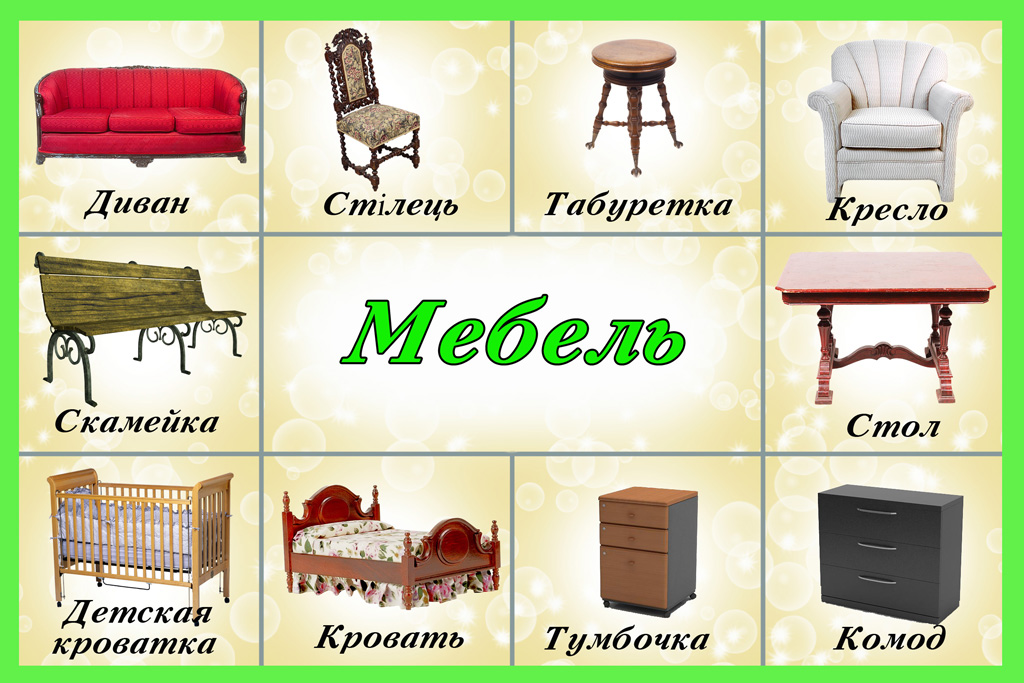 Старший возраст (5-7 лет)Подготовили воспитатели 3 группы:Задорожная И.А
Никольская Л.А.Родителям рекомендуется:- рассмотреть с ребенком домашнюю мебель, предназначенную для спальни, столовой, кухни; 
- назвать мебель и ее отдельные части (крышка, ножка, ручка, подлокотник, спинка, дверца), внешние признаки (цвет, форму), материал, из которого она изготовлена; 
объяснить ребенку назначение мебели, различных ее видов; 
- рассмотреть на иллюстрациях различную мебель: разные виды столов (круглый, квадратный, овальный; письменный; кухонный, обеденный, журнальный), шкафов (книжный, платяной, шкаф для посуды), большие и маленькие стулья, табуретки; - попросить ребенка ответить на вопросы: для чего нужна мебель (стул, стол, диван, кровать, шкаф); для чего нужен письменный стол, обеденный; что делают за столом; какая мебель нужна для кухни, спальни; сколько ножек у стола; из чего сделан стол; какой формы крышка у стола; - чем отличается стул от табуретки, кресла; 
Вместе с ребенком сходить на экскурсию в мебельный магазин.Поиграйте с детьми:«Какая бывает мебель?»
Из какого материала делают мебель?
Мебель из дерева (какая?)  – деревянная
Мебель из стекла (какая?) –  стеклянная
Мебель из металла (какая?) – металлическая
Мебель из пластмассы (какая?) – пластмассовая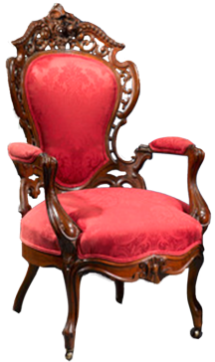 «Для чего, для кого предназначена мебель?»
Стол, за которым обедают (какой?) – обеденный стол
Стол, за которым пишут (какой?) – письменный стол
Стол, на котором стоит компьютер (какой?) – компьютерный стол
Стол, на котором лежат журналы (какой?) – журнальный стол
Шкаф для книг (какой?) – книжный шкафШкаф для белья (какой?) –бельевой шкафМебель для детей (какая?) – детская мебель.«Подбери как можно больше слов»Что делают с мебелью? – покупают, ставят, вытирают, собирают, чистят, ломают, двигают, переставляют, выбрасывают.
«Один – много» «Договори слово»
У меня один стол, а в магазине продается много …. (столов).
У меня один диван, а в магазине много … (диванов).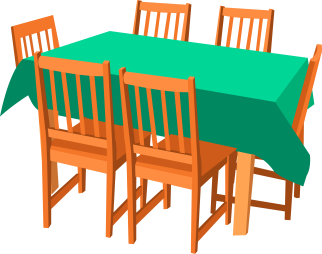 У меня один шкаф, а в магазине много … (шкафов).
У меня одна полка, а в магазине много … (полок).
У меня одна кровать, а в магазине много … (кроватей).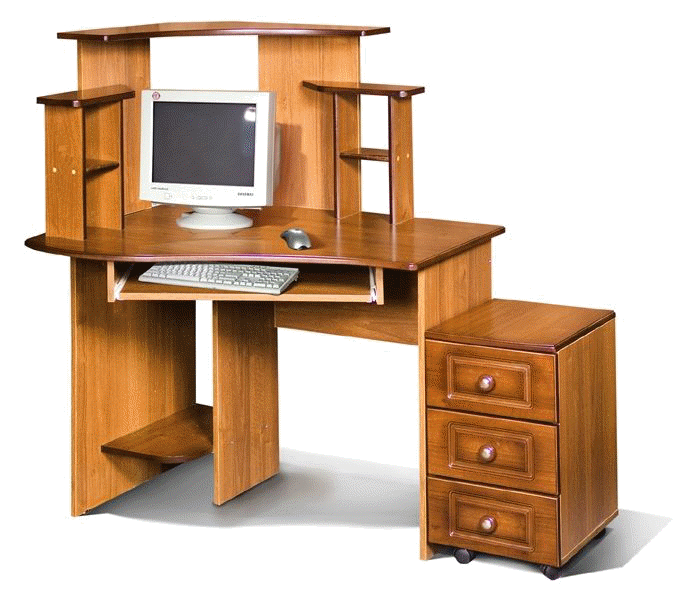 ﻿«Что есть у мебели? Назови части мебели»
Что есть у дивана? – У дивана есть ножки, сиденье, спинка, подлокотники, подушки.
Что есть у стола? – у стола есть ножки, столешница
Что есть у стула? – У стула есть сиденье, спинка, ножки
Что есть у шкафа? – У шкафа есть стенки, двери, полки, ящики, ручки.
Что есть у кровати? – У кровати есть ножки, изголовье, матрац.«Наведи порядок»Куда ты уберешь платье? – Я уберу платье в платяной шкаф.
Куда ты положишь книгу? - Я положу книгу в книжный шкаф.
Куда ты поставишь тарелку? - Я поставлю тарелку на обеденный стол.
Куда ты положишь подушку? – Я положу подушку на кровать (на диван).
Куда ты уберешь кастрюлю? – Я уберу кастрюлю в кухонный шкаф.
Куда ты положишь журнал? – Я положу журнал на журнальный стол.«Расскажи о мебели»Составление описательных рассказов о мебели, ее составных частях, о ее назначении, материале, из которого она сделана, о действиях, производимых с нею (с использованием предлогов).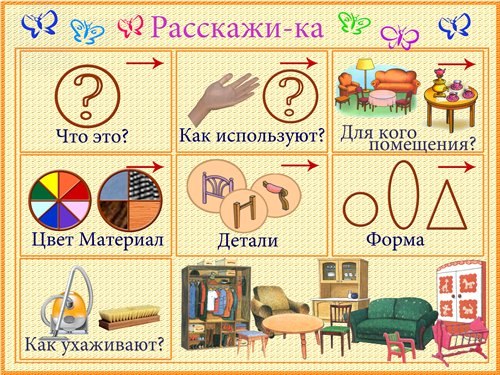 План рассказа:
Назови что это.
Назови части.
Из какого материала сделана?
Для чего нужна?
Что с ней можно делать?
  Это диван. У дивана есть сиденье, спинка, подлокотники    и подушки. Диван сделан из дерева и обтянут тканью. На диване сидят, отдыхают и спят. Диван можно купить в магазине.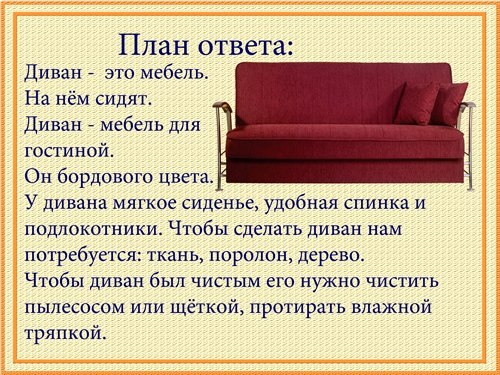 «Придумай загадку о мебели»Это мебель. У него есть ножки, спинка и сиденье. На нем сидят. Что это?Это мебель. У него есть спинка, сиденье, подлокотники. Он большой и мягкий. На нем можно сидеть, лежать. Что это?Выучите с ребенком стихотворение«Много мебели в квартире»Раз, два, три, четыре,          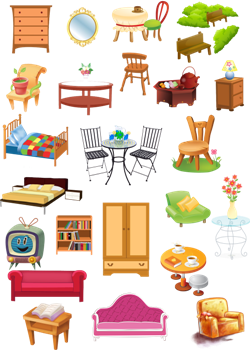 Много мебели в квартире.                     В шкаф повесим мы рубашку,               А в буфет поставим чашку. Чтобы ножки отдохнули,                       Посидим чуть-чуть на стуле.А когда мы крепко спали,На кровати мы лежали.А потом мы с котомПосидели за столом.Чай с вареньем дружно пили.                              Н. НищеваИгры на внимание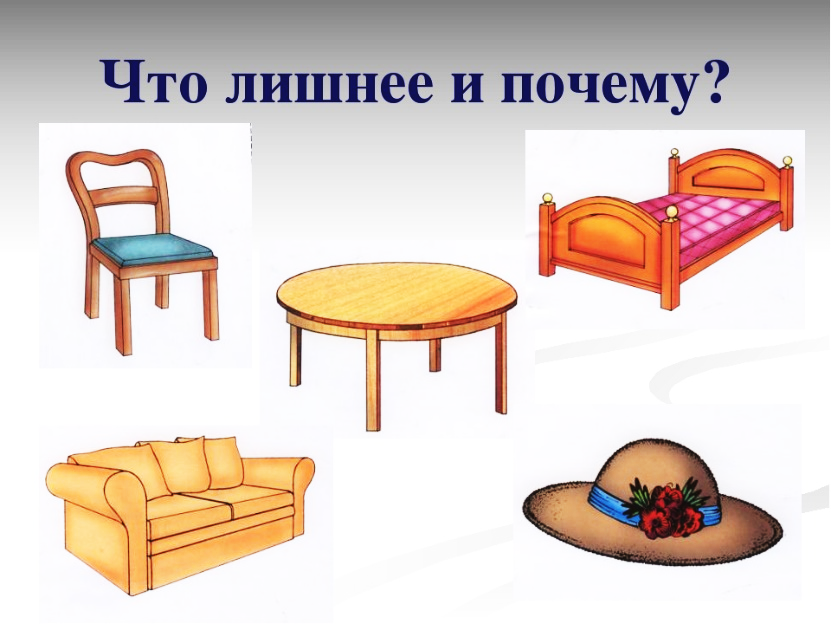 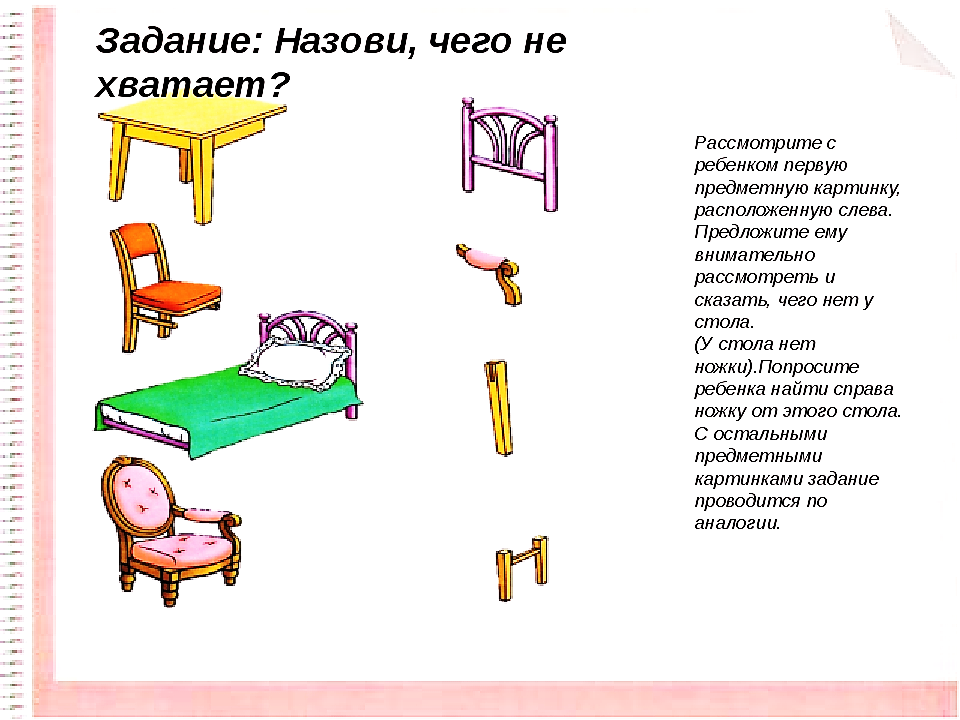 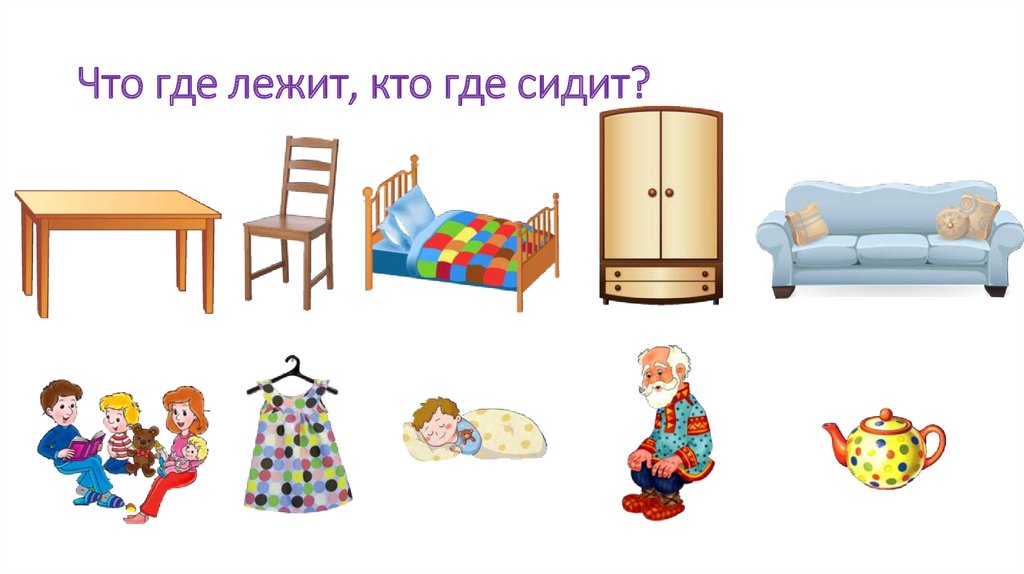 